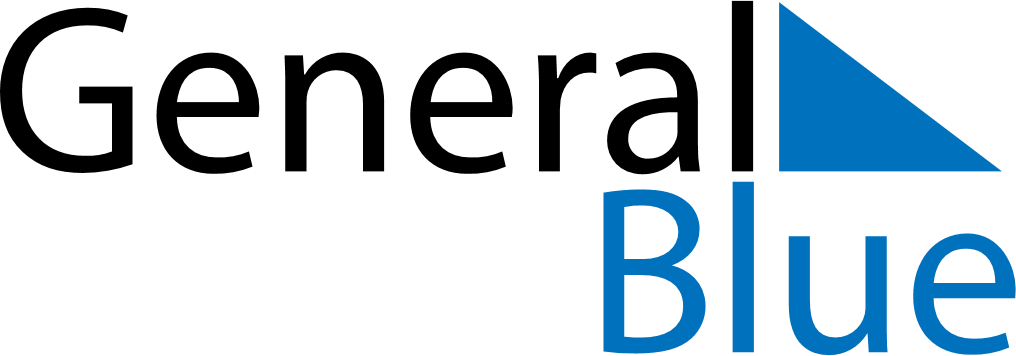 September 2026September 2026September 2026ChinaChinaMONTUEWEDTHUFRISATSUN123456789101112131415161718192021222324252627Mid-Autumn Festival282930